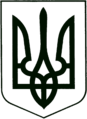 УКРАЇНА
    МОГИЛІВ - ПОДІЛЬСЬКА МІСЬКА РАДА 
   ВІННИЦЬКОЇ ОБЛАСТІВИКОНАВЧИЙ КОМІТЕТ  РІШЕННЯ№201Від 14.07.2021р.                                                       м. Могилів – ПодільськийПро затвердження висновків земельної комісіїпри виконкомі міської ради від 25 травня 2021 року та від 22 червня 2021 рокуКеруючись п.34 ч.1 ст.26, п.п.5 п. б) ч.1 ст.33, ч.1 ст.59 Закону України «Про місцеве самоврядування в Україні», п. й) ст.12, 158-161 Земельного кодексу України, розглянувши матеріали, надані відділом земельних відносин міської ради,–виконком міської ради ВИРІШИВ:1. Затвердити висновки земельної комісії при виконкомі міської ради від 25 травня 2021 року:         1.1. Земельний спір між гр. Бурлак (Наглій) Аліною Миколаївною, що проживає за адресою: м. Могилів - Подільський, вул. Спортивна, 83, щодо непогодження протоколу встановлення (відновлення) меж земельної ділянки по вул. Спортивній, 127б, яка відведена для будівництва індивідуальних гаражів, гр. Гнатиком Григорієм Аксентійовичем, що проживає за адресою: с. Озаринці, вул. Мічуріна, 4, вирішити наступним чином:	- перенести розгляд земельного спору на наступне засідання земельної комісії, про день, час та місце проведення якої попередити зацікавлених осіб.1.2. Земельний спір між гр. Стаховим Іваном Пилиповичем, що проживає за адресою: м. Могилів - Подільський, вул. Марії Руденко, 32, щодо заперечення передачі у приватну власність земельної ділянки по вул. Марії Руденко, площею 0,0150 га, гр. Алахвердовій Олені Василівні,що проживає по вул. Марії Руденко, 34 в м. Могилеві - Подільському для будівництва і обслуговування житлового будинку, господарських будівельі споруд, вирішити наступним чином:- передати у приватну власність земельну ділянку для будівництва і обслуговування житлового будинку, господарських будівель і споруд гр. Алахвердовій Олені Василівні, площею 0,0150 га, по вул. Марії Руденко в м. Могилеві - Подільському, при умові укладення договору особистого строкового сервітуту з суміжним землекористувачем гр. Стаховим І.П., для безперешкодного доступу до обслуговування його будівель, які побудовані на межі відведеної земельної ділянки гр. Алахвердової О.В..1.3. Земельний спір між гр. Тростогоновою  Альоною Михайлівною, що проживає за адресою: с. Карпівка, вул. Верхня Нагірна, 2, щодо заперечення передачі у приватну власність гр. Романенко Неонілі Григорівні земельної ділянки для ведення особистого селянського господарства, площею 0,0594 га, по вул. Нижній Зарічній, с. Карпівки,  вирішити наступним чином:- передати у приватну власність земельну ділянку для ведення особистого селянського господарства гр. Романенко Неонілі Григорівні, площею 0,0594 га, по вул. Нижній Зарічній, с. Карпівки, так як заперечення гр. Тростогонової А.М. - є безпідставними.1.4. Земельний спір між ДВНЗ «Могилів - Подільський монтажно-економічний коледж», що знаходиться за адресою: вул. В.Стуса, 58,м. Могилів – Подільський, щодо непогодження протоколу встановлення меж земельної ділянки площею 3,1800 га, для будівництва та обслуговування будівель закладів освіти у постійне користування по вул. В.Стуса, 58 в місті Могилеві - Подільському гр. Галушком Леонідом Володимировичем, що проживає за адресою: вул. Келецька, 39, кв.85, м. Вінниця, та Могилів - Подільською міською радою, що знаходиться за адресою: площа Шевченка, 6/16, м. Могилів – Подільський, вирішити наступним чином:- погодити ДВНЗ «Могилів - Подільський монтажно-економічний коледж» земельну ділянку для будівництва та обслуговування будівель закладів освіти у постійне користування по вул. В.Стуса, 58 в м. Могилеві - Подільському, відповідно до схеми що додається.2. Затвердити висновки земельної комісії при виконкомі міської ради від 22 червня 2021 року: 	2.1. Земельний спір між гр. Бурлак (Наглій) Аліною Миколаївною, що проживає за адресою: м. Могилів – Подільський, вул. Спортивна, 83, щодо непогодження протоколу встановлення (відновлення) меж земельної ділянки по вул. Спортивній, 127б, яка відведена для будівництва індивідуальних гаражів, гр. Гнатиком Григорієм Аксентійовичем, що проживає за адресою: с. Озаринці, вул. Мічуріна, 4, вирішити наступним чином:	- погодити проект землеустрою щодо відведення земельної ділянки у власність Бурлак Аліні Миколаївні для будівництва індивідуальних гаражів по вул. Спортивній, 127б, м. Могилева - Подільського Вінницької області без погодження сусіда Гнатика Г.А.. Підчас виготовлення Бурлак А.М. проекту землеустрою щодо відведення земельної ділянки по вул. Спортивній, 127б, проектній землевпорядній організації необхідно взяти до уваги видані суміжним землекористувачам правовстановлюючі документи на землю, а також прийняте рішення земельної комісії при виконавчому комітеті міської ради.          2.2. Земельний спір між гр. Дорофійчуком Тимуром Леонідовичем, що проживає за адресою: с. Серебрія, вул. Наддністрянська, 8, щодо непогодження протоколу встановлення (відновлення) меж земельної ділянки по вул. Наддністрянській, 8 в с. Серебрії для будівництва і обслуговування житлового будинку, господарських будівель і споруд,  Бушанським Сергієм Миколайовичем, що проживає за адресою: с. Серебрія, вул. Наддністрянська, 6, вирішити наступним чином:- перенести розгляд земельного спору на наступне засідання земельної комісії, про день, час та місце проведення якої попередити зацікавлених осіб, у зв'язку із відсутністю опонента гр. Дорофійчука Т.Л..       	2.3. Земельний спір між гр. Будяком Василем Вячеславовичем, щопроживає за адресою: с. Серебрія, вул. Подільська, 15, щодо непогодження проекту землеустрою щодо відведення земельної ділянки для надання у власність, Могилів - Подільською міською радою, що знаходиться за адресою: площа Шевченка, 6/16, м. Могилів - Подільський, вирішити наступним чином:          - внести зміни до проекту землеустрою щодо відведення земельної ділянки зменшивши площу земельної ділянки, зі сторони автомобільної дороги в один ряд з іншими ділянками по цій вулиці, згідно схеми.	2.4. Земельний спір між гр. Кузьменко Наталією Олександрівною, щопроживає за адресою: м. Могилів - Подільський, вул. Вірменська, 31, до Могилів - Подільської міської ради, що знаходиться за адресою: площа Шевченка, 6/16, м. Могилів - Подільський щодо приватизації частини земельної ділянки біля її будинку, яка знаходиться в межах ПЗС по вул. Вірменській, 31, вирішити наступним чином:- не надавати дозвіл Кузьменко Н.О. на приватизацію земельної ділянки комунальної власності, розташованої біля приватизованої ділянки з кадастровим номером 0510400000:00:009:0688 по вул. Вірменській, 31, яка знаходиться в межах ПЗС р. Дерло.Дозволити Кузьменко Н.О. провести благоустрій прилеглої території до її домоволодіння, по вул. Вірменській, 31, а саме озелененням (посадкою кущів, газонів), але з дотриманням встановлених обмежень біля ЗТП-109.ПАТ «Вінницяобленерго» дотримуватись ст.96 Земельного кодексу України біля ЗТП-109, вул. Вірменська, 31-а.          3. Контроль за виконанням даного рішення покласти на першого заступника міського голови Безмещука П.О..Перший заступник міського голови                              Петро БЕЗМЕЩУК